Do karty należy dołączyć:list motywacyjny zawierający powody, dla których kandydat chciałby wziąć udział w EYE 2018; zgodę na udział w przedsięwzięciu właściwego komendanta (hufca lub chorągwi) Zgoda może przyjść bezpośrednio na adres wza@zhp.pl z oficjalnego adresu KH/KCh. W razie pytań proszę o telefon hm. Ewa Lachiewicz-Walińska, kierowniczka WZA, tel. 601 888 817.Karta zgłoszeniowaKarta zgłoszeniowaWyrażam chęć aktywnego uczestnictwa w składzie kilkuosobowej delegacji ZHP 
w European Youth Event, Strasburg, 30 maja – 3 czerwca 2018 r.Wyrażam chęć aktywnego uczestnictwa w składzie kilkuosobowej delegacji ZHP 
w European Youth Event, Strasburg, 30 maja – 3 czerwca 2018 r.Wyrażam chęć aktywnego uczestnictwa w składzie kilkuosobowej delegacji ZHP 
w European Youth Event, Strasburg, 30 maja – 3 czerwca 2018 r.Imię i nazwiskoStopień instruktorski lub harcerskiData urodzeniaAdres zamieszkaniaAdres email Telefon kontaktowyPrzydział służbowy(hufiec, chorągiew)Aktualnie pełniona funkcja (funkcje)Harcerskie CV w skrócieWykształcenie, praca Język angielski - proszę określić znajomość języka angielskiego 
i doświadczenie związane z posługiwaniem się nim, 
w tym w kontaktach skautowychJakie jest Druhny/Druha dotychczasowe doświadczenie we współpracy międzynarodowej, 
w tym skautowejKtóry z obszarów tematycznych EYE 2018 jest Druhnie/Druhowi najbliższy i dlaczego - proszę zaznaczyć i uzasadnić wybór, mile widziana dłuższa wypowiedź  1/Młodzi i starzy - nadążyć za rewolucją cyfrową2/Biedni i bogaci - wezwanie do sprawiedliwego handlu 3/Razem i osobno - wspólnie tworzymy silniejszą Europę4/Bezpieczeństwo i jego brak - jak przeżyć w niespokojnych czasach5/Lokalnie i globalnie – chronimy naszą planetęUzasadnienie: …………………1/Młodzi i starzy - nadążyć za rewolucją cyfrową2/Biedni i bogaci - wezwanie do sprawiedliwego handlu 3/Razem i osobno - wspólnie tworzymy silniejszą Europę4/Bezpieczeństwo i jego brak - jak przeżyć w niespokojnych czasach5/Lokalnie i globalnie – chronimy naszą planetęUzasadnienie: …………………W jakim obszarze najchętniej wspierać będzie Druh/Druhna działania WOSM podczas festiwalu Yo!Fest – proszę zaznaczyć i krótko uzasadnić A/Pomoc w prowadzeniu zajęć w pięciu ścieżkach tematycznych;B/Pomoc logistyczna;C/Raportowanie – robienie zdjęć, social media WOSMD/Własna propozycja – jaka?Uzasadnienie: ..............A/Pomoc w prowadzeniu zajęć w pięciu ścieżkach tematycznych;B/Pomoc logistyczna;C/Raportowanie – robienie zdjęć, social media WOSMD/Własna propozycja – jaka?Uzasadnienie: ..............Inne uwagi i informacje, które chce nam Druhna/Druh przekazaćZgodnie z ustawą z dnia 29 sierpnia 1997 r. o ochronie danych osobowych (tekst jednolity Dz.U Nr 101, poz.926 ze zmianami) wyrażam zgodę na przetwarzanie moich danych osobowych na potrzeby kwalifikacji
 i udziału w EYE 2018.Zgodnie z ustawą z dnia 29 sierpnia 1997 r. o ochronie danych osobowych (tekst jednolity Dz.U Nr 101, poz.926 ze zmianami) wyrażam zgodę na przetwarzanie moich danych osobowych na potrzeby kwalifikacji
 i udziału w EYE 2018.Zgodnie z ustawą z dnia 29 sierpnia 1997 r. o ochronie danych osobowych (tekst jednolity Dz.U Nr 101, poz.926 ze zmianami) wyrażam zgodę na przetwarzanie moich danych osobowych na potrzeby kwalifikacji
 i udziału w EYE 2018.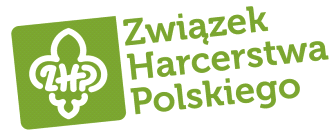 